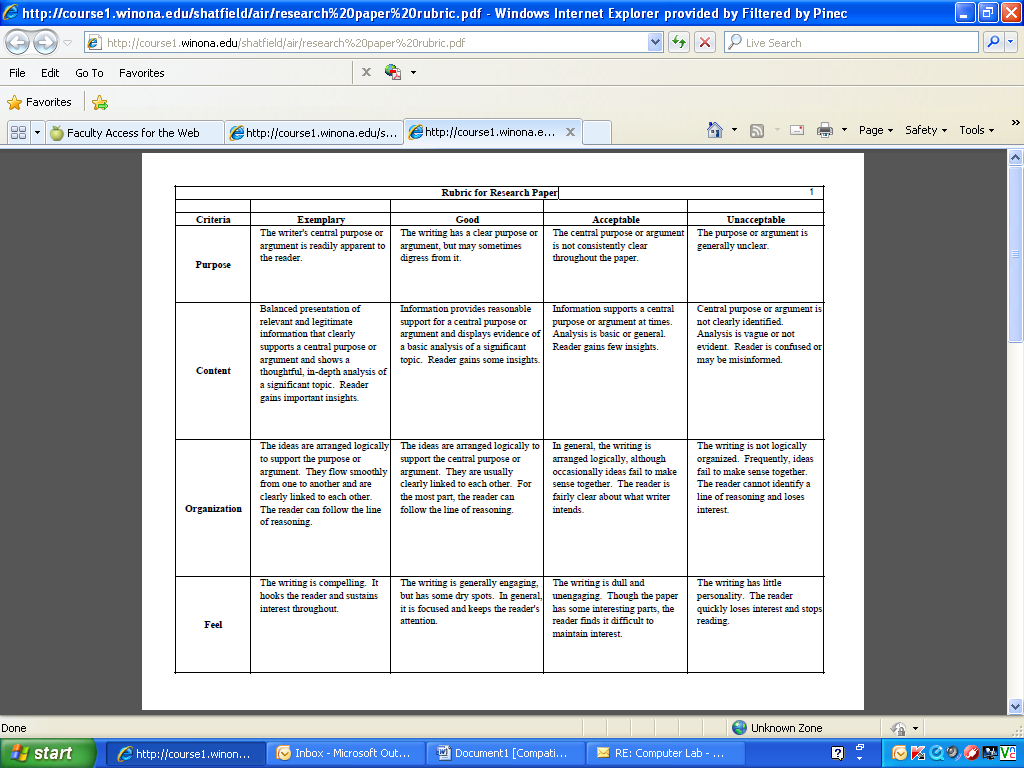 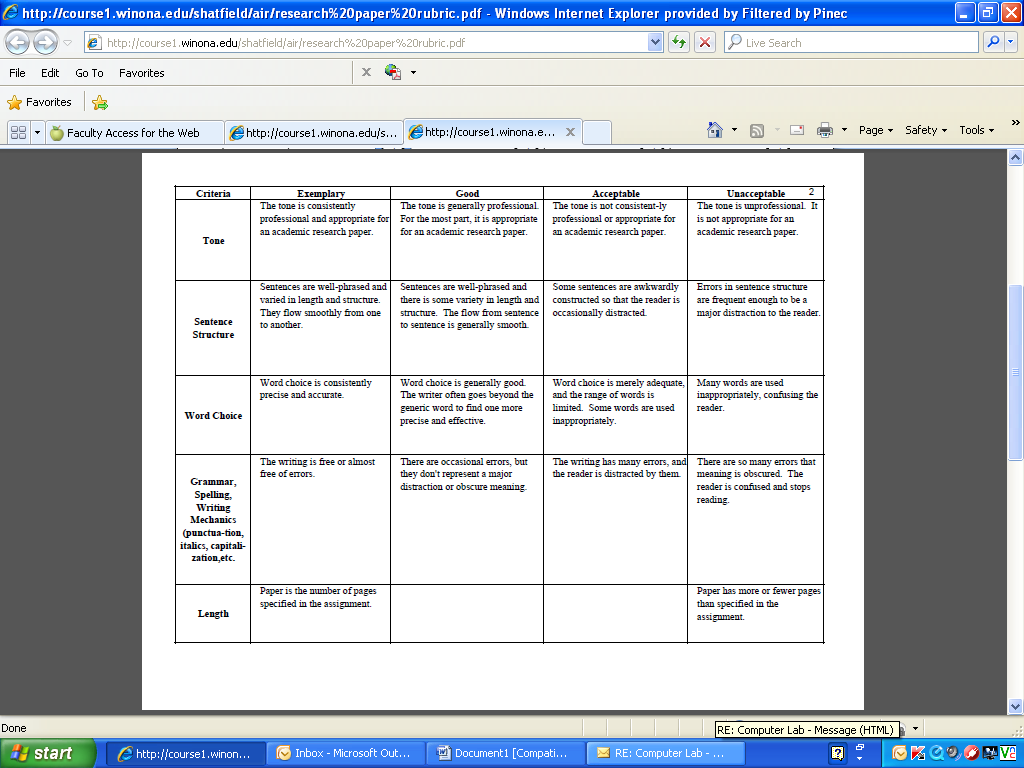 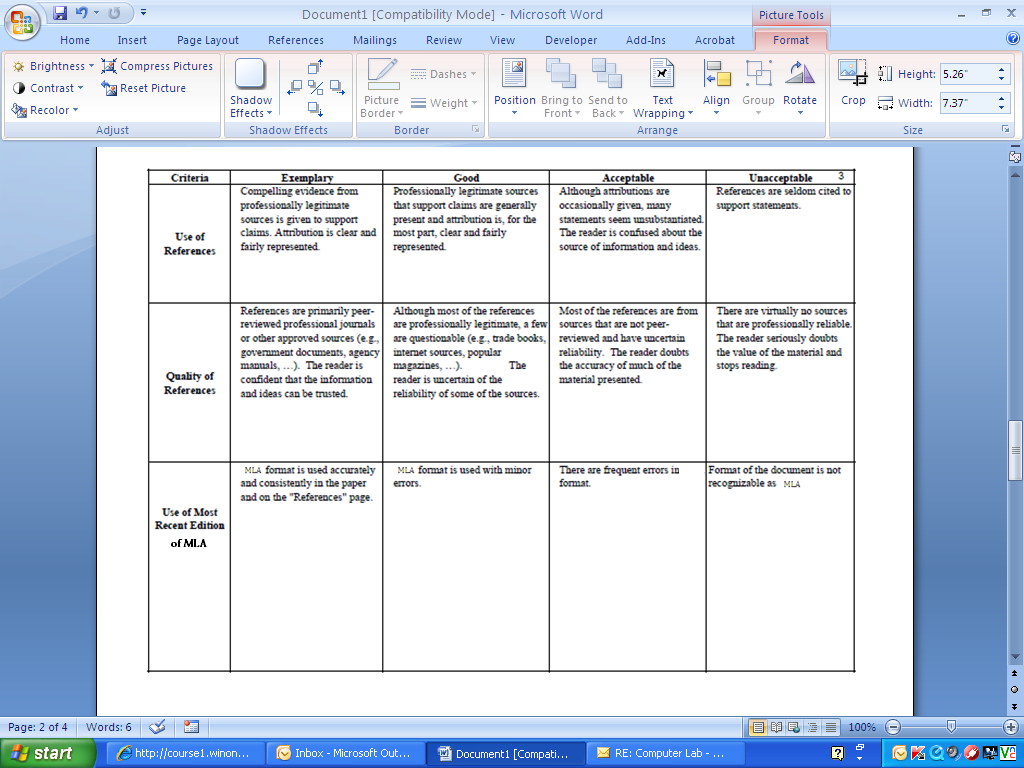 	Name______________________________________________Grade______/36  = ______%Additional Comments: